УтвержденораспоряжениемКонтрольно-счетнойпалаты г. Владикавказот 17.03.2020 № 53-рЗаключение № 20  от 17.03.2020 г.на проект постановления АМС г. Владикавказа «О внесении изменений в постановление администрации местного самоуправления г. Владикавказа от 29.11.2017 № 1550 «Об установлении цен на платные услуги муниципальных бюджетных образовательных организаций»1. Основание для проведения экспертно-аналитического мероприятия: пункт 2.11 Плана работы Контрольно-счетной палаты г. Владикавказ на 2020 год, распоряжение Контрольно-счетной палаты г. Владикавказ от 04.03.2020 № 47-р «О проведении экспертно-аналитического мероприятия «Экспертиза проекта постановления АМС г. Владикавказа «О внесении изменений в постановление администрации местного самоуправления г. Владикавказа от 29.11.2017 № 1550 «Об установлении цен на платные услуги муниципальных бюджетных образовательных организаций».2. Цель экспертно-аналитического мероприятия: оценка соответствия положений проекта постановления АМС г. Владикавказа «О внесении изменений в постановление администрации местного самоуправления г. Владикавказа от 29.11.2017 № 1550 «Об установлении цен на платные услуги муниципальных бюджетных образовательных организаций» требованиям федеральных законов, иных нормативных правовых актов Российской Федерации, законов и нормативных правовых актов Республики Северная Осетия-Алания, Устава муниципального образования город Владикавказ (Дзауджикау), муниципальных правовых актов муниципального образования г. Владикавказ (Дзауджикау). 3. Предмет экспертно-аналитического мероприятия: экспертиза проекта постановления АМС г. Владикавказа «О внесении изменений в постановление администрации местного самоуправления г. Владикавказа от 29.11.2017 № 1550 «Об установлении цен на платные услуги муниципальных бюджетных образовательных организаций».4. Перечень нормативных правовых актов, использованных и проанализированных в процессе проведения экспертно-аналитического мероприятия:Бюджетный кодекс Российской Федерации, Федеральный закон от 25.12.2008 № 273-ФЗ «О противодействии коррупции», Федеральный закон от 17.07.2009 № 172-ФЗ «Об антикоррупционной экспертизе нормативных правовых актов и проектов нормативных правовых актов», Методика проведения антикоррупционной экспертизы нормативных правовых актов и проектов нормативных правовых актов, утвержденная постановлением Правительства РФ от 26.02.2010 № 96, Закон Республики Северная Осетия-Алания от 15.06.2009 № 16-РЗ «О противодействии коррупции в Республике Северная Осетия-Алания», Устав муниципального образования г. Владикавказ (Дзауджикау), Общий порядок установления тарифов (цен) на услуги ( работы) муниципальных предприятий и учреждений, утвержденным решением Собрания представителей г. Владикавказ от 19.04.2011 № 22/19, Федеральный закон от 06.10.2003 
№ 131-ФЗ «Об общих принципах организации местного самоуправления в Российской Федерации».5. Сроки проведения экспертно-аналитического мероприятия: с 04.03.2020 по 11.03.2020.6. Результаты экспертно-аналитического мероприятия:Проект постановления АМС г. Владикавказа «О внесении изменений в постановление администрации местного самоуправления г. Владикавказа от 29.11.2017 № 1550 «Об установлении цен на платные услуги муниципальных бюджетных образовательных организаций» поступил в Контрольно-счётную палату г. Владикавказ на экспертизу от АМС г. Владикавказа 04.03.2020 (вх. № 43).Внесение изменений в постановление администрации местного самоуправления г. Владикавказа от 29.11.2017 № 1550 «Об установлении цен на платные услуги муниципальных бюджетных образовательных организаций» обусловлено поступившим обращением заведующей МБДОУ детский сад № 92 Макаевой И.М. (далее – обращение). Обращение было рассмотрено Управлением экономики АМС г. Владикавказа и дано соответствующее экспертное заключение по обоснованию цены за услугу, планируемую к предоставлению МБДОУ детский сад № 92 (танцевальный кружок «Танцуем вместе») в размере 60,46 руб. за одно занятие с человека.7. Выводы:Каких-либо коррупциогенных факторов в рассматриваемом проекте не установлено.Таким образом, Контрольно-счетная палата г. Владикавказ считает, что проект постановления администрации местного самоуправления г. Владикавказа «О внесении изменений в постановление администрации местного самоуправления г. Владикавказа от 29.11.2017 № 1550 «Об установлении цен на платные услуги муниципальных бюджетных образовательных организаций» может быть рекомендован к утверждению.Аудитор                                                                                                                                                А.Икаев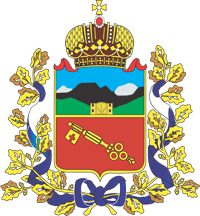 Республика Северная Осетия-АланияКОНТРОЛЬНО-СЧЕТНАЯ ПАЛАТАМУНИЦИПАЛЬНОГО ОБРАЗОВАНИЯ ГОРОД ВЛАДИКАВКАЗ (ДЗАУДЖИКАУ)Республика Северная Осетия-АланияКОНТРОЛЬНО-СЧЕТНАЯ ПАЛАТАМУНИЦИПАЛЬНОГО ОБРАЗОВАНИЯ ГОРОД ВЛАДИКАВКАЗ (ДЗАУДЖИКАУ)Республика Северная Осетия-АланияКОНТРОЛЬНО-СЧЕТНАЯ ПАЛАТАМУНИЦИПАЛЬНОГО ОБРАЗОВАНИЯ ГОРОД ВЛАДИКАВКАЗ (ДЗАУДЖИКАУ)